ПРАВИТЕЛЬСТВО ЧЕЧЕНСКОЙ РЕСПУБЛИКИПОСТАНОВЛЕНИЕот 22 ноября 2022 г. N 265ОБ УТВЕРЖДЕНИИ МЕЖВЕДОМСТВЕННОЙ ПРОГРАММЫЧЕЧЕНСКОЙ РЕСПУБЛИКИ "ПЛАВАНИЕ ДЛЯ ВСЕХ"Во исполнение абзаца 6 подпункта "д" пункта 1 перечня поручений Президента Российской Федерации от 30 апреля 2019 года N Пр-759 по итогам заседания Совета при Президенте Российской Федерации по развитию физической культуры и спорта, прошедшего 27 марта 2019 года, Правительство Чеченской Республики постановляет:1. Утвердить прилагаемую Межведомственную программу Чеченской Республики "Плавание для всех" (далее - Межведомственная программа).2. Министерству Чеченской Республики по физической культуре, спорту и молодежной политике и Министерству образования и науки Чеченской Республики осуществлять ежегодный мониторинг реализации Межведомственной программы.3. Контроль за выполнением настоящего Распоряжения возложить на заместителя Председателя Правительства Чеченской Республики, осуществляющего координацию детальности органов исполнительной власти Чеченской Республики в сфере образования и физической культуры и спорта.4. Настоящее Постановление вступает в силу со дня его официального опубликования.Заместитель ПредседателяА.Б.ТУМХАДЖИЕВУтвержденаПостановлением ПравительстваЧеченской Республикиот 22 ноября 2022 г. N 265МЕЖВЕДОМСТВЕННАЯ ПРОГРАММАЧЕЧЕНСКОЙ РЕСПУБЛИКИ "ПЛАВАНИЕ ДЛЯ ВСЕХ"1. ВведениеМежведомственная программа Чеченской Республики "Плавание для всех" (далее - программа) разработана в соответствии с абзацем 6 подпункта "д" пункта 1 перечня поручений Президента Российской Федерации по итогам заседания Совета при Президенте Российской Федерации по развитию физической культуры и спорта от 30 апреля 2019 года N Пр-759.Указом Президента Российской Федерации от 7 мая 2018 года N 204 определены национальные цели и стратегические задачи развития Российской Федерации на период до 2024 года, которые позволяют осуществить социально-экономическое развитие Российской Федерации, повышение уровня жизни граждан, создание комфортных условий для проживания и возможностей для самореализации и раскрытия таланта каждого человека.В сфере демографического развития к 2024 году поставлены задачи по повышению ожидаемой продолжительности жизни до 78 лет (к 2030 году - до 80 лет), увеличению доли граждан, ведущих здоровый образ жизни, а также увеличению доли граждан до 70,0%, систематически занимающихся физической культурой и спортом, посредством создания для всех категорий и групп населения условий для занятий физической культурой и спортом, массовым спортом, в том числе повышения уровня обеспеченности населения объектами спорта, а также подготовки спортивного резерва.Одним из наиболее эффективных способов поддержания здоровья за счет вовлечения в занятия спортом и увеличения физической активности, при этом доступным и безопасным для всех возрастных и социальных групп населения, является плавание. Плавание - одно из важнейших средств физического воспитания. Занятия плаванием имеют большое оздоровительное и прикладное значение, так как умение плавать является жизненно необходимым навыком каждого человека и гарантирует сохранение жизни при нахождении его в водной среде.Межведомственная программа Чеченской Республики "Плавание для всех" направлена на достижение результатов в области физической культуры и спорта среди различных возрастных и социальных групп населения Чеченской Республики, а также предусматривает строительство бассейнов для плавания в муниципальных образованиях Чеченской Республики и обучение детей плаванию в рамках основных общеобразовательных программ, включая внеурочную деятельность.2. Предпосылки разработки межведомственной программыЧеченской Республики "Плавание для всех" и характеристикасовременного состояния развития плавания среди различныхвозрастных и социальных групп населения регионаЧеченская Республика - субъект Российской Федерации, входящий в состав Северо-Кавказского федерального округа. Административно-территориальное устройство в Чеченской Республике состоит из 6 городов, в том числе 3 города республиканского значения (г. Грозный, г. Аргун и г. Гудермес), 358 сельских населенных пунктов.В соответствии с Федеральным законом от 6 октября 2003 года N 131-ФЗ "Об общих принципах организации местного самоуправления в Российской Федерации" в Чеченской Республике образованы и действуют 234 муниципальных образования:- 15 муниципальных районов;- 2 городских округа;- 4 городских поселения;- 213 сельских поселений.Чеченская Республика в достаточной мере обеспечена водными ресурсами. При этом доступность водоемов для населения региона, используемых для отдыха и занятий спортом, создают предпосылки для несчастных случаев, травм, экологических нарушений на водных объектах.Анализ происшествий на водных объектах Чеченской Республики показывает, что гибель людей происходит, в основном, в местах массового купания, где отсутствует инфраструктура безопасного отдыха. За последние 3 года на водных объектах Чеченской Республики произошел 31 несчастный случай с летальным исходом: 2020 - 10 чел., 2021 - 10 чел., 2022 - 11 чел., что показывает стабильно напряженную обстановку в данной сфере.Вместе с тем требуется принятие дополнительных мер по обеспечению безопасности людей на водных объектах региона, что позволит минимизировать негативные последствия неорганизованного отдыха людей на водоемах. Важной составляющей безопасности людей на водных объектах является умение держаться на воде и соблюдение правил безопасности.По данным статистического наблюдения по форме 1 ФК "Сведения о физической культуре и спорте" за 2021 год на территории региона имеются 24 плавательных бассейна с единовременной пропускной способностью 380 человек, в том числе по формам собственности: федеральной - 2, региональной - 2, муниципальной - 10, другой (коммерческой) - 10.Занятия плаванием широко пропагандируются как одно из средств укрепления здоровья и закаливания организма детей. Купание, игры в воде, плавание оказывают благоприятное воздействие на всестороннее физическое развитие ребенка. Регулярные занятия плаванием положительно влияют на закаливание детского организма: совершенствуется механизм терморегуляции, повышаются иммунологическое свойства, улучшается адаптация к разнообразным условиям внешней среды. Также укрепляется нервная система, повышается общий тонус организма, увеличивается выносливость.Создание условий, обеспечивающих возможность населению региона систематически заниматься физической культурой и массовым спортом, вести здоровый образ жизни в 2021 году Правительством Чеченской Республикой совместно с Министерством спорта Российской Федерации прорабатывался вопрос привлечения бюджетных ассигнований на создание 5 объектов спортивной инфраструктуры в том числе проект "Универсальный спортивный комплекс с бассейнами (50 x 25, 33 x 25) в г. Грозном".В соответствии с поручением Правительства Российской Федерации от 28.12.2021 N ДГ-П44-19509 Министерством спорта Российской Федерации совместно с Минстроем России и Минфином России был проработан вопрос о софинансировании по строительству данных объектов в рамках формирования проекта федерального закона "О федеральном бюджете на 2023 год и на плановый 2024 и 2025 годы".В рамках реализации государственной программы, во исполнение Указа Президента Российской Федерации от 24 марта 2014 г. N 172 "О Всероссийском физкультурно-спортивном комплексе "Готов к труду и обороне" (ГТО)" (далее - ВФСК ГТО) на территории Чеченской Республики одним из испытаний комплекса ГТО для различных возрастных ступеней будет являться выполнение нормативов по плаванию. Реализация данной программы позволит увеличить количество детей, выполняющих нормативы по плаванию в рамках ВФСК ГТО.Тем не менее, несмотря на уделяемое внимание плаванию в развитии подрастающего поколения, созданных условий недостаточно, поскольку в силу специфики организации процесса обучения плаванию, связанного с затратами материального и временного ресурса на перемещение с основного места учебы (школы) в бассейны для плавания, обучающиеся занимаются плаванием, по большей части, в рамках дополнительных образовательных общеразвивающих программ (секции, кружки), в то время как плавание является базовым жизнеобеспечивающим навыком, что требует создания условий для 100% охвата обучающихся, не имеющих противопоказаний для занятий физической культурой и спортом.На сегодняшний день из общего количества часов, отведенных на преподавание предмета "Физическая культура" по базовому учебному плану основной общеобразовательной программы, на "плавание" как вид спортивно - оздоровительных упражнений отведено всего 22 часа на всю начальную ступень (1 - 4 классы). Данного количества часов может хватить лишь на общий инструктаж по технике безопасности на воде, подводящие упражнения по правильному дыханию и вхождению в воду. В этой связи, для обеспечения освоения обучающимися полного курса базовых навыков плавания целесообразно в структуре внеурочной деятельности базового учебного плана, в пределах 68 часов на 1 параллель в год, выделяемых на спортивно-оздоровительное направление развития личности ребенка в 1 - 4 классах, ввести модуль, предусматривающий обучение базовым навыкам плавания по 36-часовой программе.Программа по обучению плаванию за 36 часов предполагает, что по ее окончанию ребенок сможет уверенно проплыть 25 метров выбранным способом (кролем на груди, кролем на спине, брассом), освоит технику безопасности и умение применять знания в процессе нахождения, как в бассейне для плавания, так и в открытых водоемах.Интеграция программы по обучению базовым навыкам плавания во внеурочную деятельность основной общеобразовательной программы соответствует задачам перечня поручений Президента Российской Федерации от 30 апреля 2019 года N Пр-759 (абзац шестой подпункта "д" пункта 1) и позволит повысить охват обучающихся и сформировать привычки здорового и безопасного образа жизни у подрастающего поколения уже на ранних этапах их обучения и воспитания.Плавание, благодаря исключительно высокому спортивному, прикладному, оздоровительному и общеразвивающему значению, является перспективным направлением в сфере физической культуры и спорта, в социальных программах реабилитации и социально-бытовой адаптации различных возрастных групп лиц с ограниченными возможностями здоровья.Занятия плаванием для детей с ограниченными возможностями здоровья и детей-инвалидов являются эффективным средством коррекции отклонений в развитии и здоровье, восстановлении нарушенных двигательных и интеллектуальных функций, значительном улучшении физического состояния, освоении широкого спектра двигательных навыков, развития физических качеств. Дети более успешно осваивают основную общеобразовательную программу.Кроме того, плавание - наиболее доступный и возможный вид физических упражнений, рекомендуемый взрослому населению, имеющему существенные ограничения для занятий физической культурой на суше (излишний вес, нарушения опорно-двигательного аппарата и другие заболевания), а также при реабилитации после тяжелых болезней или травм.Развитием плавания как вида спорта на территории Чеченской Республики занимается Региональная общественная организация "Федерация плавания Чеченской Республики" аккредитованная с 2018 года.На базе ФГБОУ ВО "Чеченский государственный университет" Федерацией учреждена школа плавания "Юный пловец", имеющая в штате 4 тренера, у которых занимаются 220 мальчиков и 100 девочек в возрасте от 5 до 14 лет. Услуги платные.Невысокая численность занимающихся плаванием объясняется отсутствием в большинстве муниципальных образований Чеченской Республики в образовательных и физкультурно-спортивных организациях плавательных бассейнов, отсутствием программы обучения базовым навыкам плавания, реализуемой на территории региона, а также недостаточным количеством квалифицированных специалистов по плаванию.По состоянию на 1 января 2022 года на территории Чеченской Республики функционируют плавательные бассейны:- ФГБОУ ВО "Чеченский государственный университет";- МБОУ "Лингвистическая школа имени Ю.Д. Дешериева";- МБОУ "СОШ N 3";- МБОУ "СОШ N 26";- МБОУ "Гимназия N 5";- МБОУ "СОШ N 12";- МБОУ "СОШ N 11 г. Урус-Мартан";- ГБДОУ "Детский сад N 23";- ГБДОУ "Детский сад N 29";- ГБДОУ "Детский сад N 5";- ГАУ СОЦ "Ахмат";- ГАУ "Академия футбола "Рамзан";- ИП Демильханов;- ИП Бисултанов "Легион";- МУП СК "Ахмат";- "Аквапарк".Таким образом, расширение сети организаций всех форм собственности, имеющих на своем балансе плавательные бассейны, является важным условием в достижении целей и решении задач программы.Решением проблемы отсутствия плавательных бассейнов в муниципальных районах Чеченской Республики может стать строительство физкультурно-спортивных комплексов с плавательными бассейнами по проектам экономически эффективной проектной документации повторного использования, рекомендованным Минспортом России и Минстроем России.В целях достижения целевых показателей регионального проекта "Спорт - норма жизни" национального проекта "Демография" по увеличению доли граждан Чеченской Республики, систематически занимающихся физической культурой и спортом, в том числе и плаванием, и повышению уровня обеспеченности населения спортивными объектами необходимо рассмотреть возможность участия федерального бюджета в создании объекта спорта "Физкультурно-спортивный комплекс с бассейнами в г. Грозном".Кроме того, недостаточная обеспеченность муниципальных образований региона плавательными бассейнами является причиной отсутствия достаточного количества специалистов, способных обучать детей плаванию.Так, на 1 января 2022 года численность работников в сфере физической культуры в общеобразовательных организациях Чеченской Республики составляет 1050 человек, из них тренеров-преподавателей (тренеров) по плаванию - 2 человека (0,1%).Решением указанной проблемы может стать разработка программы обучающих семинаров, позволяющих за короткий промежуток времени подготовить специалистов из числа учителей физической культуры общеобразовательных учреждений, работников дошкольного звена, специалистов молодежной сферы и физкультурно-спортивных организаций, обладающих знаниями по обучению детей базовым навыкам плаванию в соответствии с требованиями законодательства.ПаспортМежведомственной программы Чеченской Республики"Плавание для всех"--------------------------------<1> При условии выделения дополнительных средств из федерального бюджета.Паспортподпрограммы 1 "Плавание для обучающихсяв общеобразовательных организациях, профессиональныхобразовательных организациях и образовательных организацияхвысшего образования, в том числе обучающихсяс ограниченными возможностями здоровья и инвалидов"Паспортподпрограммы 2 "Плавание для населения трудоспособноговозраста (за исключением лиц, включенных в подпрограмму 1)и старше трудоспособного возраста, а также инвалидови лиц с ограниченными возможностями здоровья"Паспортподпрограммы 3 "Строительство и модернизациябассейнов для плавания"--------------------------------<2> При условии выделения дополнительных средств из федерального бюджета.Приложение 1к Межведомственной программеЧеченской Республики"Плавание для всех"СВЕДЕНИЯО ПОКАЗАТЕЛЯХ (ИНДИКАТОРАХ) МЕЖВЕДОМСТВЕННОЙ ПРОГРАММЫЧЕЧЕНСКОЙ РЕСПУБЛИКИ "ПЛАВАНИЕ ДЛЯ ВСЕХ"Приложение 2к Межведомственной программеЧеченской Республики"Плавание для всех"ПЛАН РЕАЛИЗАЦИИМЕЖВЕДОМСТВЕННОЙ ПРОГРАММЫ ЧЕЧЕНСКОЙ РЕСПУБЛИКИ"ПЛАВАНИЕ ДЛЯ ВСЕХ"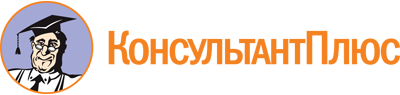 Постановление Правительства Чеченской Республики от 22.11.2022 N 265
(ред. от 28.12.2022)
"Об утверждении межведомственной программы Чеченской Республики "Плавание для всех"Документ предоставлен КонсультантПлюс

www.consultant.ru

Дата сохранения: 04.06.2023
 Список изменяющих документов(в ред. Постановления Правительства Чеченской Республикиот 28.12.2022 N 332)КонсультантПлюс: примечание.Текст приведен в соответствии с официальным текстом документа.Список изменяющих документов(в ред. Постановления Правительства Чеченской Республикиот 28.12.2022 N 332)Ответственные исполнители программыМинистерство Чеченской Республики по физической культуре, спорту и молодежной политикеМинистерство образования и науки Чеченской РеспубликиУчастники программыМинистерство экономического, территориального развития и торговли Чеченской РеспубликиМинистерство здравоохранения Чеченской РеспубликиМинистерство строительства и жилищно-коммунального хозяйства Чеченской РеспубликиМинистерство труда, занятости и социального развития Чеченской РеспубликиУправление Федеральной службы по надзору в сфере защиты прав потребителей и благополучия человека по Чеченской РеспубликеОрганы местного самоуправленияРегиональная общественная организация "Федерация плавания Чеченской Республики"ПодпрограммыПодпрограмма 1 "Плавание для обучающихся в общеобразовательных организациях, профессиональных образовательных организациях и образовательных организациях высшего образования, в том числе обучающихся с ограниченными возможностями здоровья и инвалидов"Подпрограмма 2 "Плавание для населения трудоспособного возраста (за исключением лиц, включенных в Подпрограмму 1) и старше трудоспособного возраста, а также инвалидов и лиц с ограниченными возможностями здоровья"Подпрограмма 3 "Строительство и модернизация бассейнов для плавания"Цель программыСоздание условий для обучения и занятий плаванием различных возрастных и социальных групп населения Российской Федерации, в том числе инвалидов и лиц с ограниченными возможностями здоровьяЗадачи программы1. Формирование условий для освоения обучающимися в общеобразовательных организациях, профессиональных образовательных организациях, образовательных организациях высшего образования, в том числе обучающимися с ограниченными возможностями здоровья и инвалидов, базовых жизнеобеспечивающих навыков плавания;2. Формирование условий, обеспечивающих возможность населению трудоспособного возраста (за исключением лиц, включенных в подпрограмму 1) и старше трудоспособного возраста, а также инвалидам и лицам с ограниченными возможностями здоровья, систематически заниматься плаванием и улучшать свое физическое здоровье с помощью плавания;3. Создание инфраструктурных условий для обучения и систематических занятий плаванием населения различных возрастных и социальных групп, в том числе инвалидов и лиц с ограниченными возможностями здоровьяПоказатели (индикаторы) программыЧисленность населения различных возрастных и социальных групп, систематически занимающегося плаванием;Численность обучающихся в общеобразовательных организациях, в том числе обучающихся с ограниченными возможностями здоровья и инвалидов, в возрасте 7 - 10 лет, обученных базовому навыку плавания в рамках основных общеобразовательных программ, включая внеурочную деятельность, в рамках реализации программы (нарастающим итогом);количество бассейнов для плавания, созданных в муниципальных образованиях в рамках реализации программы, в том числе адаптированных для занятий инвалидов и лиц с ограниченными возможностями здоровья <1>Этапы и сроки реализации программыПрограмма реализуется в один этап с 2022 по 2026 годыОжидаемые результаты реализации программыУвеличение численности населения различных возрастных и социальных групп, систематически занимающихся плаванием, до 1,6 тыс. человек к 2026 году;Увеличение численности обучающихся в общеобразовательных организациях, в том числе обучающихся с ограниченными возможностями здоровья и инвалидов, в возрасте 7 - 10 лет, обученных базовому навыку плавания в рамках основных общеобразовательных программ, включая внеурочную деятельностьСоздание в муниципальных образованиях региона не менее 1 бассейна для плавания, в том числе адаптированных для занятий инвалидов и лиц с ограниченными возможностями здоровья, включая бассейны для плавания, созданные с использованием механизмов государственно-частного партнерства <1>Ответственные исполнители подпрограммыМинистерство образования и науки Чеченской РеспубликиМинистерство Чеченской Республики по физической культуре, спорту и молодежной политикеУчастники подпрограммы 1Министерство здравоохранения Чеченской РеспубликиМинистерство труда, занятости и социального развития Чеченской РеспубликиУправление Федеральной службы по надзору в сфере защиты прав потребителей и благополучия человека по Чеченской РеспубликеОрганы местного самоуправления Региональная общественная организация "Федерация плавания Чеченской Республики"Цель подпрограммы 1Формирование условий для освоения обучающимися в общеобразовательных организациях, профессиональных образовательных организациях, образовательных организациях высшего образования, в том числе обучающимися с ограниченными возможностями здоровья и инвалидов, базовых жизнеобеспечивающих навыков плаванияЗадачи подпрограммы 11) совершенствование методической обеспеченности деятельности образовательных организаций Чеченской Республики по обучению плаванию обучающихся в рамках образовательных программ, включая внеурочную деятельность;2) повышение доступности занятий плаванием для обучающихся в общеобразовательных организациях, профессиональных образовательных организациях, образовательных организациях высшего образования за счет оптимизации использования существующих бассейнов для плавания всех форм собственности и ведомственной принадлежности;3) популяризация плавания среди обучающихся в общеобразовательных организациях, профессиональных образовательных организациях, образовательных организациях высшего образованияПоказатели (индикаторы) подпрограммы 1Количество общеобразовательных организаций, обеспечивающих обучающихся, в том числе обучающихся с ограниченными возможностями здоровья и инвалидов, возможностью обучения плаванию в рамках основных образовательных программ общего образования, включая внеурочную деятельность;Численность обучающихся в общеобразовательных организациях, в том числе обучающихся с ограниченными возможностями здоровья и инвалидов, систематически занимающихся плаванием, включая проходящих обучение базовому навыку плавания;Численность обучающихся в профессиональных образовательных организациях, в том числе обучающихся с ограниченными возможностями здоровья и инвалидов, систематически занимающихся плаванием;Численность обучающихся в образовательных организациях высшего образования, в том числе обучающихся с ограниченными возможностями здоровья и инвалидов, систематически занимающихся плаваниемЭтапы и сроки реализации подпрограммы 1Программа реализуется в один этап с 2022 по 2026 годыОжидаемые результаты реализации подпрограммы 1Увеличение количества общеобразовательных организаций, обеспечивающих обучающихся, в том числе обучающихся с ограниченными возможностями здоровья и инвалидов, возможностью обучения плаванию в рамках основных общеобразовательных программ, включая внеурочную деятельность;Увеличение численности обучающихся в общеобразовательных организациях, в том числе обучающихся с ограниченными возможностями здоровья и инвалидов, систематически занимающихся плаванием, включая проходящих обучение базовому навыку плавания;Увеличена численность обучающихся в профессиональных образовательных организациях, в том числе обучающихся с ограниченными возможностями здоровья и инвалидов, систематически занимающихся плаванием;Увеличена численность обучающихся в образовательных организациях высшего образования, в том числе обучающихся с ограниченными возможностями здоровья и инвалидов, систематически занимающихся плаваниемОтветственный исполнитель подпрограммы 2Министерство Чеченской Республики по физической культуре, спорту и молодежной политикеУчастники подпрограммы 2Министерство экономического, территориального развития и торговли Чеченской РеспубликиМинистерство здравоохранения Чеченской РеспубликиМинистерство труда, занятости и социального развития Чеченской РеспубликиУправление Федеральной службы по надзору в сфере защиты прав потребителей и благополучия человека по Чеченской РеспубликеОрганы местного самоуправления Региональная общественная организация "Федерация плавания Чеченской Республики"Цель подпрограммы 2Формирование условий, обеспечивающих возможность населению трудоспособного возраста (за исключением лиц, включенных в подпрограмму 1) и старше трудоспособного возраста, а также инвалидам и лицам с ограниченными возможностями здоровья, систематически заниматься плаванием и улучшать свое физическое здоровье с помощью плаванияЗадачи подпрограммы 21) формирование механизмов вовлечения населения трудоспособного возраста (за исключением лиц, включенных в подпрограмму 1) и старше трудоспособного возраста, а также инвалидов и лиц с ограниченными возможностями здоровья и иных социальных групп;2) обеспечение доступности плавания для населения трудоспособного возраста (за исключением лиц, включенных в подпрограмму 1) и старше трудоспособного возраста, а также инвалидов и лиц с ограниченными возможностями здоровья, за счет оптимизации использования существующих бассейнов всех форм собственности и ведомственной принадлежности;3) подготовка квалифицированных специалистов по обучению и занятиям плаванием с населением различных возрастных и социальных группПоказатели (индикаторы) подпрограммы 2Численность населения трудоспособного возраста (за исключением лиц, включенных в подпрограмму 1) и старше трудоспособного возраста, систематически занимающихся плаванием;Численность инвалидов и лиц с ограниченными возможностями здоровья (за исключением лиц, включенных в подпрограмму 1), систематически занимающихся плаваниемЭтапы и сроки реализации подпрограммы 2Программа реализуется в один этап с 2022 по 2026 годыОжидаемые результаты реализации подпрограммы 2Увеличение численности населения трудоспособного возраста (за исключением лиц, включенных в подпрограмму 1) и старше трудоспособного возраста, систематически занимающихся плаванием;Увеличение численности инвалидов и лиц с ограниченными возможностями здоровья (за исключением лиц, включенных в подпрограмму 1), систематически занимающихся плаваниемОтветственный исполнитель подпрограммы 3Министерство Чеченской Республики по физической культуре, спорту и молодежной политикеУчастники подпрограммы 3Министерство экономического, территориального развития и торговли Чеченской РеспубликиМинистерство здравоохранения Чеченской РеспубликиМинистерство строительства и жилищно-коммунального хозяйства Чеченской РеспубликиМинистерство труда, занятости и социального развития Чеченской Республики Министерство образования и науки Чеченской РеспубликиОрганы местного самоуправленияРегиональная общественная организация "Федерация плавания Чеченской Республики"Цель подпрограммы 3Создание инфраструктурных условий для обучения и систематических занятий плаванием населения различных возрастных и социальных групп, в том числе инвалидов и лиц с ограниченными возможностями здоровьяЗадачи подпрограммы 3Проведение мониторинга состояния бассейнов для плавания всех размеров, разновидностей и форм собственности с точки зрения возможности их использования для обучения и занятий плаванием населения различных возрастных и социальных групп, определения потребности в их модернизации для соответствия современным требованиям, в том числе требованиям доступности для занятий плаванием инвалидов и лиц с ограниченными возможностями здоровья;Разработка и актуализация методической базы по проектированию и оборудованию бассейнов для плавания с учетом современных требований и многофункционального использования для различных возрастных и социальных групп населения;Обеспечение муниципальных образований бассейнами для плавания различных типов, в том числе адаптированных для занятий инвалидов и лиц с ограниченными возможностями здоровья <*>Показатели (индикаторы) подпрограммы 3единовременная пропускная способность бассейнов для плавания, созданных в рамках программы <2>эффективность использования бассейнов для плаванияЭтапы и сроки реализации подпрограммы 3Программа реализуется в один этап с 2022 по 2026 годыОжидаемые результаты реализации подпрограммы 3единовременная пропускная способность бассейнов для плавания, созданных в рамках программы - 192 человека; <2>эффективность использования бассейнов для плавания - до 70,0 процентаNп/пНаименование показателя (индикатора)Единица измеренияОтветственныйЗначение показателя (индикатора)Значение показателя (индикатора)Значение показателя (индикатора)Значение показателя (индикатора)Значение показателя (индикатора)Nп/пНаименование показателя (индикатора)Единица измеренияОтветственный2022 год2023 год2024 год2025 год2026 годМежведомственная программа "Плавание для всех"Межведомственная программа "Плавание для всех"Межведомственная программа "Плавание для всех"Межведомственная программа "Плавание для всех"Межведомственная программа "Плавание для всех"Межведомственная программа "Плавание для всех"Межведомственная программа "Плавание для всех"Межведомственная программа "Плавание для всех"Межведомственная программа "Плавание для всех"1.Численность населения различных возрастных и социальных групп, систематически занимающегося плаваниемтыс. чел.Министерство Чеченской Республики по физической культуре, спорту и молодежной политикеРегиональная общественная организация "Федерация плавания Чеченской Республики" (по согласованию)1,21,31,41,51,62.Численность обучающихся в общеобразовательных организациях, в том числе обучающихся с ограниченными возможностями здоровья и инвалидов, в возрасте 7 - 10 лет, обученных базовому навыку плавания в рамках основных общеобразовательных программ, включая внеурочную деятельность, в рамках реализации программы (нарастающим итогом)тыс. чел.Министерство образования и науки Чеченской РеспубликиМинистерство Чеченской Республики по физической культуре, спорту и молодежной политикеРегиональная общественная организация "Федерация плавания Чеченской Республики" (по согласованию)-2,522,522,522,523.Количество бассейнов для плавания, созданных в муниципальных образованиях в рамках реализации программы, в том числе адаптированных для занятий инвалидов и лиц с ограниченными возможностями здоровьяед.Министерство образования и науки Чеченской РеспубликиМинистерство Чеченской Республики по физической культуре, спорту и молодежной политикеМинистерство строительства и жилищно-коммунального хозяйства Чеченской Республики66666Подпрограмма 1 "Плавание для обучающихся в общеобразовательных организациях, профессиональных образовательных организациях и образовательных организациях высшего образования, в том числе обучающихся с ограниченными возможностями здоровья и инвалидов"Подпрограмма 1 "Плавание для обучающихся в общеобразовательных организациях, профессиональных образовательных организациях и образовательных организациях высшего образования, в том числе обучающихся с ограниченными возможностями здоровья и инвалидов"Подпрограмма 1 "Плавание для обучающихся в общеобразовательных организациях, профессиональных образовательных организациях и образовательных организациях высшего образования, в том числе обучающихся с ограниченными возможностями здоровья и инвалидов"Подпрограмма 1 "Плавание для обучающихся в общеобразовательных организациях, профессиональных образовательных организациях и образовательных организациях высшего образования, в том числе обучающихся с ограниченными возможностями здоровья и инвалидов"Подпрограмма 1 "Плавание для обучающихся в общеобразовательных организациях, профессиональных образовательных организациях и образовательных организациях высшего образования, в том числе обучающихся с ограниченными возможностями здоровья и инвалидов"Подпрограмма 1 "Плавание для обучающихся в общеобразовательных организациях, профессиональных образовательных организациях и образовательных организациях высшего образования, в том числе обучающихся с ограниченными возможностями здоровья и инвалидов"Подпрограмма 1 "Плавание для обучающихся в общеобразовательных организациях, профессиональных образовательных организациях и образовательных организациях высшего образования, в том числе обучающихся с ограниченными возможностями здоровья и инвалидов"Подпрограмма 1 "Плавание для обучающихся в общеобразовательных организациях, профессиональных образовательных организациях и образовательных организациях высшего образования, в том числе обучающихся с ограниченными возможностями здоровья и инвалидов"Подпрограмма 1 "Плавание для обучающихся в общеобразовательных организациях, профессиональных образовательных организациях и образовательных организациях высшего образования, в том числе обучающихся с ограниченными возможностями здоровья и инвалидов"4.Количество общеобразовательных организаций, обеспечивающих обучающихся, в том числе обучающихся с ограниченными возможностями здоровья и инвалидов, возможностью обучения плаванию в рамках основных общеобразовательных программ, включая внеурочную деятельностьед.Министерство образования и науки Чеченской РеспубликиМинистерство Чеченской Республики по физической культуре, спорту и молодежной политикеРегиональная общественная организация "Федерация плавания Чеченской Республики" (по согласованию)666665.Численность обучающихся в общеобразовательных организациях, в том числе обучающихся с ограниченными возможностями здоровья и инвалидовтыс. челМинистерство образования и науки Чеченской РеспубликиМинистерство Чеченской Республики по физической культуре, спорту и молодежной политикеРегиональная общественная организация "Федерация плавания Чеченской Республики" (по согласованию)303,5303,5303,5303,5303,56.Численность обучающихся в общеобразовательных организациях, в том числе обучающихся с ограниченными возможностями здоровья и инвалидов, систематически занимающихся плаванием, включая проходящих обучение базовому навыку плаваниятыс. челРегиональная общественная организация "Федерация плавания Чеченской Республики" (по согласованию)Министерство образования и науки Чеченской РеспубликиМинистерство Чеченской Республики по физической культуре, спорту и молодежной политике0,40,430,470,510,557.Численность обучающихся в профессиональных образовательных организациях и образовательных организациях высшего образования, в том числе обучающихся с ограниченными возможностями здоровья и инвалидов, систематически занимающихся плаваниемтыс. челРегиональная общественная организация "Федерация плавания Чеченской Республики" (по согласованию)Министерство образования и науки Чеченской РеспубликиМинистерство Чеченской Республики по физической культуре, спорту и молодежной политике0,120,150,180,210,24Подпрограмма 2 "Плавание для населения трудоспособного возраста (за исключением лиц, включенных в подпрограмму 1) и старше трудоспособного возраста, а также инвалидов и лиц с ограниченными возможностями здоровья"Подпрограмма 2 "Плавание для населения трудоспособного возраста (за исключением лиц, включенных в подпрограмму 1) и старше трудоспособного возраста, а также инвалидов и лиц с ограниченными возможностями здоровья"Подпрограмма 2 "Плавание для населения трудоспособного возраста (за исключением лиц, включенных в подпрограмму 1) и старше трудоспособного возраста, а также инвалидов и лиц с ограниченными возможностями здоровья"Подпрограмма 2 "Плавание для населения трудоспособного возраста (за исключением лиц, включенных в подпрограмму 1) и старше трудоспособного возраста, а также инвалидов и лиц с ограниченными возможностями здоровья"Подпрограмма 2 "Плавание для населения трудоспособного возраста (за исключением лиц, включенных в подпрограмму 1) и старше трудоспособного возраста, а также инвалидов и лиц с ограниченными возможностями здоровья"Подпрограмма 2 "Плавание для населения трудоспособного возраста (за исключением лиц, включенных в подпрограмму 1) и старше трудоспособного возраста, а также инвалидов и лиц с ограниченными возможностями здоровья"Подпрограмма 2 "Плавание для населения трудоспособного возраста (за исключением лиц, включенных в подпрограмму 1) и старше трудоспособного возраста, а также инвалидов и лиц с ограниченными возможностями здоровья"Подпрограмма 2 "Плавание для населения трудоспособного возраста (за исключением лиц, включенных в подпрограмму 1) и старше трудоспособного возраста, а также инвалидов и лиц с ограниченными возможностями здоровья"Подпрограмма 2 "Плавание для населения трудоспособного возраста (за исключением лиц, включенных в подпрограмму 1) и старше трудоспособного возраста, а также инвалидов и лиц с ограниченными возможностями здоровья"8.Численность населения трудоспособного возраста (за исключением лиц, включенных в подпрограмму 1) и старше трудоспособного возраста, систематически занимающихся плаваниемтыс. чел.Региональная общественная организация "Федерация плавания Чеченской Республики" (по согласованию)Министерство образования и науки Чеченской РеспубликиМинистерство Чеченской Республики по физической культуре, спорту и молодежной политике0,650,680,710,740,779.Численность инвалидов и лиц с ограниченными возможностями здоровья (за исключением лиц, включенных в подпрограмму 1), систематически занимающихся плаваниемтыс. чел.Региональная общественная организация "Федерация плавания Чеченской Республики" (по согласованию)Министерство образования и науки Чеченской РеспубликиМинистерство Чеченской Республики по физической культуре, спорту и молодежной политике0,030,040,040,040,04Подпрограмма 3 "Строительство и модернизация бассейнов для плавания"Подпрограмма 3 "Строительство и модернизация бассейнов для плавания"Подпрограмма 3 "Строительство и модернизация бассейнов для плавания"Подпрограмма 3 "Строительство и модернизация бассейнов для плавания"Подпрограмма 3 "Строительство и модернизация бассейнов для плавания"Подпрограмма 3 "Строительство и модернизация бассейнов для плавания"Подпрограмма 3 "Строительство и модернизация бассейнов для плавания"Подпрограмма 3 "Строительство и модернизация бассейнов для плавания"Подпрограмма 3 "Строительство и модернизация бассейнов для плавания"10.Единовременная пропускная способность бассейнов для плавания, созданных в рамках программычеловекМинистерство Чеченской Республики по физической культуре, спорту и молодежной политикеМинистерство образования и науки Чеченской Республики-4848484811.Эффективность использования бассейнов для плаванияпроцентовМинистерство Чеченской Республики по физической культуре, спорту и молодежной политикеМинистерство образования и науки Чеченской Республики5055606570Nп/пНаименование мероприятияОтветственный исполнительСрокСрокОжидаемый непосредственный результатNп/пНаименование мероприятияОтветственный исполнительначало реализацииокончание реализацииОжидаемый непосредственный результатМежведомственная программа "Плавание для всех"Межведомственная программа "Плавание для всех"Межведомственная программа "Плавание для всех"Межведомственная программа "Плавание для всех"Межведомственная программа "Плавание для всех"Межведомственная программа "Плавание для всех"1.Создание межведомственной рабочей группы по реализации программыМинистерство Чеченской Республики по физической культуре, спорту и молодежной политикеМинистерство образования и науки Чеченской РеспубликиРегиональная общественная организация "Федерация плавания Чеченской Республики" (по согласованию)IV квартал 2022I квартал 2023Создана межведомственная рабочая группа2.Организация онлайн-курсов для специалистов по плаваниюРегиональная общественная организация "Федерация плавания Чеченской Республики" (по согласованию)Министерство образования и науки Чеченской РеспубликиIV квартал 2022I квартал 2023Организованы онлайн-курсы для специалистов по плаванию3.Введение в муниципальных образованиях, имеющих бассейны, ставок инструкторов по спорту для реализации программыМинистерство образования и науки Чеченской РеспубликиI квартал 2023IV квартал 2023Министерством Чеченской Республики по физической культуре, спорту и молодежной политике проведен конкурс на предоставление из регионального бюджета субсидии некоммерческим организациям для реализации мероприятий программы и подпрограммПодпрограмма 1 "Плавание для обучающихся в общеобразовательных организациях, профессиональных образовательных организациях и образовательных организациях высшего образования, в том числе обучающихся с ограниченными возможностями здоровья и инвалидов"Подпрограмма 1 "Плавание для обучающихся в общеобразовательных организациях, профессиональных образовательных организациях и образовательных организациях высшего образования, в том числе обучающихся с ограниченными возможностями здоровья и инвалидов"Подпрограмма 1 "Плавание для обучающихся в общеобразовательных организациях, профессиональных образовательных организациях и образовательных организациях высшего образования, в том числе обучающихся с ограниченными возможностями здоровья и инвалидов"Подпрограмма 1 "Плавание для обучающихся в общеобразовательных организациях, профессиональных образовательных организациях и образовательных организациях высшего образования, в том числе обучающихся с ограниченными возможностями здоровья и инвалидов"Подпрограмма 1 "Плавание для обучающихся в общеобразовательных организациях, профессиональных образовательных организациях и образовательных организациях высшего образования, в том числе обучающихся с ограниченными возможностями здоровья и инвалидов"Подпрограмма 1 "Плавание для обучающихся в общеобразовательных организациях, профессиональных образовательных организациях и образовательных организациях высшего образования, в том числе обучающихся с ограниченными возможностями здоровья и инвалидов"4.Внесение изменений в примерные основные образовательные программы начального общего образования, основного общего образования, включая внеурочную деятельность, в части формирования базовых навыков среди обучающихся общеобразовательных организаций в рамках 36-часовой программы обучения плаваниюМинистерство образования и науки Чеченской РеспубликиМинистерство Чеченской Республики по физической культуре, спорту и молодежной политикеРегиональная общественная организация "Федерация плавания Чеченской Республики"II квартал 2023IV квартал 2026Обновлены примерные основные образовательные программы начального общего образования, основного общего образования, включая внеурочную деятельность, в части формирования базовых навыков среди обучающихся общеобразовательных организаций в рамках 36-часовой программы обучения плаванию5.Организация и проведение в муниципальных образованиях Чеченской Республики физкультурных и образовательных мероприятий в рамках ежегодного Фестиваля "Умею плавать" среди обучающихся, прошедших в отчетном году 36-часовую программу обучения плаваниюМинистерство Чеченской Республики по физической культуре, спорту и молодежной политикеМуниципальные образования Чеченской РеспубликиРегиональная общественная организация "Федерация плавания Чеченской Республики" (по согласованию)II квартал 2023II квартал 2026Во всех муниципальных образованиях региона, где существуют необходимые условия (бассейны для плавания) любой формы собственности, проведены физкультурные и образовательные мероприятия в рамках ежегодного Фестиваля "Умею плавать", подтверждающие овладение обучающимися навыками плавания и мотивирующие к продолжению занятий плаванием6.Разработка и внедрение механизма участия региональной общественной организации "Федерация плавания Чеченской Республики" в мероприятиях по обучению и занятиям плаванием обучающихся в общеобразовательных организациях, профессиональных образовательных организациях и образовательных организациях высшего образования в рамках своих полномочийМинистерство Чеченской Республики по физической культуре, спорту и молодежной политикеМинистерство образования и науки Чеченской РеспубликиРегиональная общественная организация "Федерация плавания Чеченской Республики" (по согласованию)I квартал 2023II квартал 2023Региональная общественная организация "Федерация плавания Чеченской Республики" вовлечена в мероприятия по обучению и занятиям плаванием обучающихся в общеобразовательных организациях, профессиональных образовательных организациях и образовательных организациях высшего образования в рамках своих полномочий7.Разработка и проведение информационно-коммуникационной кампании по формированию среди обучающихся и их родителей культуры поведения на воде и популяризации плавания как жизненно необходимого навыка, в том числе: освещение реализации программы в региональных и федеральных СМИ, подготовка информационных статей для прессы и интернет-порталов, публикация и тиражирование пропагандистских материалов и прочееРегиональная общественная организация "Федерация плавания Чеченской Республики" (по согласованию)Министерство Чеченской Республики по физической культуре, спорту и молодежной политикеМинистерство образования и науки Чеченской РеспубликиI квартал 2023IV квартал 2026Подготовлены и проведены мероприятия, направленные на популяризацию плавания как базового здоровья формирующего навыка для обучающихся и их родителей, инициированы выходы информационно-пропагандистских материалов в прессе, Интернете, телевидении и других СМИПодпрограмма 2 "Плавание для населения трудоспособного возраста (за исключением лиц, включенных в подпрограмму 1) и старше трудоспособного возраста, а также инвалидов и лиц с ограниченными возможностями здоровья"Подпрограмма 2 "Плавание для населения трудоспособного возраста (за исключением лиц, включенных в подпрограмму 1) и старше трудоспособного возраста, а также инвалидов и лиц с ограниченными возможностями здоровья"Подпрограмма 2 "Плавание для населения трудоспособного возраста (за исключением лиц, включенных в подпрограмму 1) и старше трудоспособного возраста, а также инвалидов и лиц с ограниченными возможностями здоровья"Подпрограмма 2 "Плавание для населения трудоспособного возраста (за исключением лиц, включенных в подпрограмму 1) и старше трудоспособного возраста, а также инвалидов и лиц с ограниченными возможностями здоровья"Подпрограмма 2 "Плавание для населения трудоспособного возраста (за исключением лиц, включенных в подпрограмму 1) и старше трудоспособного возраста, а также инвалидов и лиц с ограниченными возможностями здоровья"Подпрограмма 2 "Плавание для населения трудоспособного возраста (за исключением лиц, включенных в подпрограмму 1) и старше трудоспособного возраста, а также инвалидов и лиц с ограниченными возможностями здоровья"8.Организация и проведение физкультурных и просветительских мероприятий по вовлечению населения различных возрастных и социальных групп, в том числе инвалидов и лиц с ограниченными возможностями здоровья, в занятия плаваниемРегиональная общественная организация "Федерация плавания Чеченской Республики" (по согласованию)Муниципальные образования Чеченской РеспубликиI квартал 2023IV квартал 2026Увеличение численности населения различных возрастных и социальных групп, в том числе инвалидов и лиц с ограниченными возможностями здоровья, систематически занимающихся плаванием9.Включение плавания в региональные программы, направленные на укрепление здоровья, увеличение периода активного долголетия и продолжительности здоровой жизни граждан старше трудоспособного возрастаМинистерство Чеченской Республики по физической культуре, спорту и молодежной политикеМинистерство образования и науки Чеченской РеспубликиРегиональная общественная организация "Федерация плавания Чеченской Республики" (по согласованию)I квартал 2023IV квартал 2026Плавание включено в региональные программы, направленные на укрепление здоровья, увеличение периода активного долголетия и продолжительности здоровой жизни граждан старше трудоспособного возраста10.Разработка информационно-коммуникационной кампании по формированию среди населения трудоспособного возраста (за исключением лиц, включенных в подпрограмму 1) и старше трудоспособного возраста, в том числе инвалидов и лиц с ограниченными возможностями здоровья, культуры поведения на воде, мотивации к занятиям плаванием как наиболее безопасному и доступному виду спорта и физической активности, в том числе: освещение реализации программы в региональных и федеральных СМИ, подготовка информационных статей для прессы и интернет-порталов, публикация и тиражирование пропагандистских материалов и прочееРегиональная общественная организация "Федерация плавания Чеченской Республики" (по согласованию)Министерство Чеченской Республики по физической культуре, спорту и молодежной политикеМинистерство образования и науки Чеченской РеспубликиI квартал 2023IV квартал 2026Подготовлены и проведены мероприятия, направленные на популяризацию плавания как базового здоровье формирующего навыка среди населения трудоспособного возраста (за исключением лиц, включенных в подпрограмму 1) и старше трудоспособного возраста, в том числе инвалидов и лиц с ограниченными возможностями здоровья, инициированы выходы информационно-пропагандистских материалов в прессе, Интернете, телевидении, и других видах СМИПодпрограмма 3 "Строительство и модернизация бассейнов для плавания"Подпрограмма 3 "Строительство и модернизация бассейнов для плавания"Подпрограмма 3 "Строительство и модернизация бассейнов для плавания"Подпрограмма 3 "Строительство и модернизация бассейнов для плавания"Подпрограмма 3 "Строительство и модернизация бассейнов для плавания"Подпрограмма 3 "Строительство и модернизация бассейнов для плавания"11.Проведение мониторинга состояния бассейнов для плавания всех размеров, разновидностей и форм собственности с точки зрения использования для обучения плаванием населения различных возрастных и социальных групп, определения потребности в их модернизации для соответствия современным требованиям, в том числе требованиям доступности для занятий плаванием инвалидов и лиц с ограниченными возможностями здоровьяМуниципальные образования Чеченской РеспубликиМинистерство образования и науки Чеченской РеспубликиМинистерство Чеченской Республики по физической культуре, спорту и молодежной политикеI квартал 2023II квартал 2023получение данных о наличии, эксплуатационном состоянии, размере, загруженности, вместимости, оборудовании бассейнов для плавания для оценки потенциала их использования при реализации программы. Оценка потребности проведения модернизации и обеспечения доступности бассейнов для плавания12.Прогнозирование и планирование потребности педагогических, тренерских кадров по плаванию для территорий Чеченской Республики, где запланировано строительство современных бассейновРегиональная общественная организация "Федерация плавания Чеченской Республики" (по согласованию)Министерство Чеченской Республики по физической культуре, спорту и молодежной политикеI квартал 2023II квартал 2023прогнозирование и планирование необходимого количества педагогических, тренерских кадров по плаванию для территории, где запланировано строительство бассейнов13.Оснащение действующих бассейнов и создание инфраструктуры для обеспечения доступности занятий плаванием инвалидам и лицам с ограниченными возможностями здоровьяМинистерство Чеченской Республики по физической культуре, спорту и молодежной политикеМинистерство образования и науки Чеченской РеспубликиМинистерство труда, занятости и социального развития Чеченской РеспубликиI квартал 2023IV квартал 2026оснащение не менее 60 процентов бассейнов необходимым оборудованием для обеспечения доступности занятий плаванием инвалидам и лицам с ограниченными возможностями здоровья14.Реализация механизма целевого обучения с учетом прогноза потребности обеспечения территорий, где запланировано строительство современных бассейнов, необходимым количеством специалистов по плаваниюМинистерство Чеченской Республики по физической культуре, спорту и молодежной политикеМинистерство образования и науки Чеченской РеспубликиМуниципальные образования Чеченской РеспубликиIII квартал 2023IV квартал 2026реализация муниципальными образованиями республики механизма по обучению специалистов по плаванию в рамках программы целевого обеспечения потребностей территорий, где запланировано строительство современных бассейнов15.Строительство бассейнов для плавания в муниципальных образованиях, в том числе адаптированных для занятий инвалидов и лиц с ограниченными возможностями здоровьяМинистерство Чеченской Республики по физической культуре, спорту и молодежной политикеМинистерство образования и науки Чеченской РеспубликиМинистерство строительства и жилищно-коммунального хозяйства Чеченской РеспубликиМуниципальные образования Чеченской РеспубликиIII квартал 2023IV квартал 2026строительство бассейнов для плавания при условии выделения дополнительных ассигнований федерального бюджета на 2020 - 2024 годы в рамках реализации федерального проекта "Спорт - норма жизни" на территории Чеченской Республики16.Реконструкция и модернизация существующих бассейнов для плавания в муниципальных образованиях Чеченской Республики с точки зрения создания в них современных материально-технических и организационных условий для занятий плаванием всех возрастных и социальных групп населенияМинистерство Чеченской Республики по физической культуре, спорту и молодежной политикеМинистерство образования и науки Чеченской РеспубликиМуниципальные образования Чеченской РеспубликиI квартал 2023IV квартал 2026реконструкция и модернизация 70 процентов бассейнов для плавания в соответствии с современными требованиями для обеспечения условий для занятий плаванием всех возрастных и социальных групп населения17.Обеспечение доступа социально ориентированным некоммерческим организациям в систему оказания общественно-полезных услуг по обучению и занятиям плаванием населения различных возрастных и социальных групп в рамках государственных (муниципальных) заданийМинистерство Чеченской Республики по физической культуре, спорту и молодежной политикеМинистерство образования и науки Чеченской РеспубликиМуниципальные образования Чеченской РеспубликиI квартал 2023IV квартал 2026вовлечение социально ориентированных некоммерческих организаций в систему оказания общественно полезных услуг по обучению и занятиям плаванием населения различных возрастных и социальных групп в рамках государственных (муниципальных) заданий